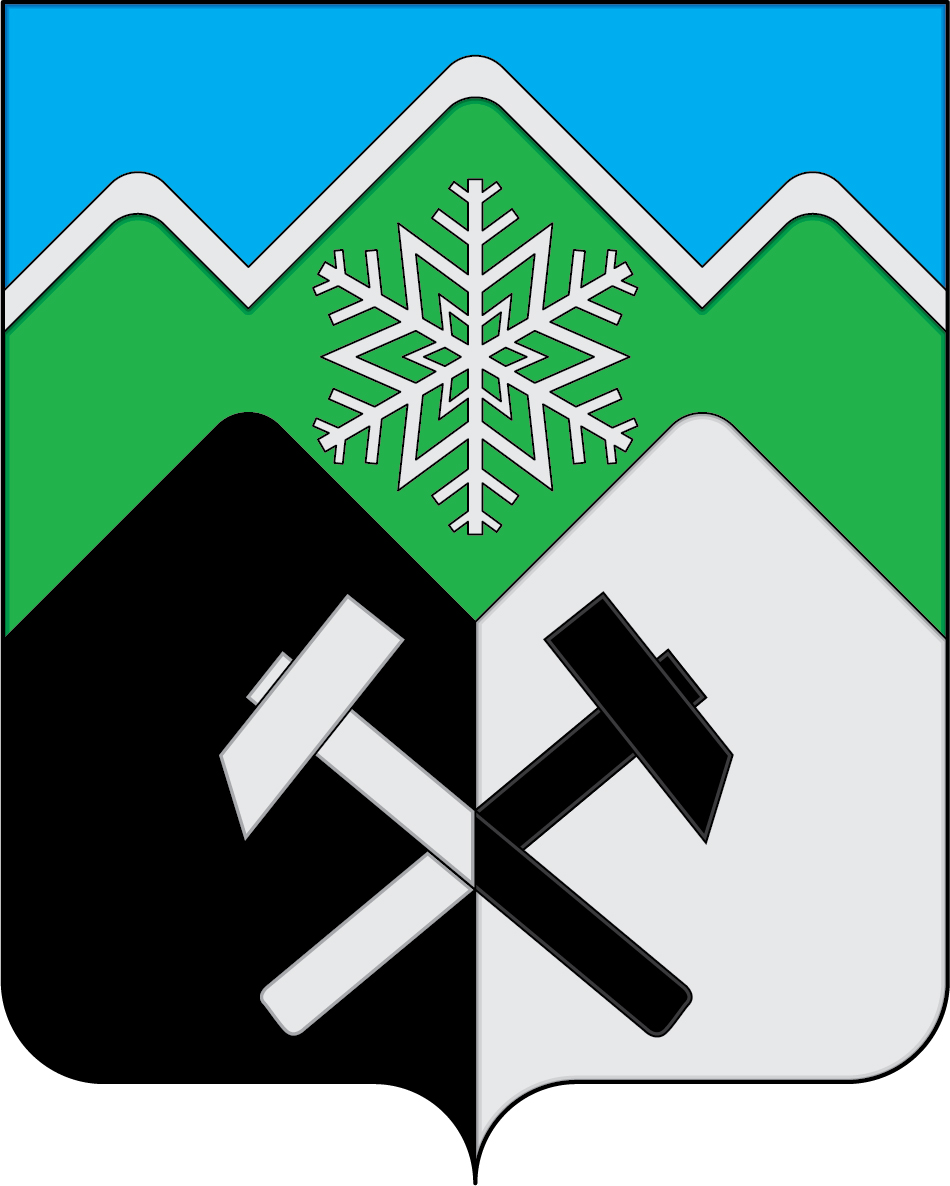 КЕМЕРОВСКАЯ ОБЛАСТЬ - КУЗБАССТАШТАГОЛЬСКИЙ МУНИЦИПАЛЬНЫЙ РАЙОНАДМИНИСТРАЦИЯТАШТАГОЛЬСКОГО МУНИЦИПАЛЬНОГО РАЙОНАПОСТАНОВЛЕНИЕот «___» ______ 2023  № ____Об утверждении муниципальной программы «Обеспечение безопасности населения»на 2024 – 2026 годы»В соответствии с Федеральным законом № 131-ФЗ от 06.10.2003 «Об общих принципах организации местного самоуправления в Российской Федерации», статьей 179 Бюджетного кодекса Российской Федерации, руководствуясь  Уставом Таштагольского муниципального района, в целях повышения безопасности населения и защищенности объектов Таштагольского муниципального района от угроз природного и техногенного характера, усиления борьбы с преступностью на территории района администрация Таштагольского муниципального района, постановляет:1. Утвердить муниципальную программу «Обеспечение безопасности населения» на 2024-2026 годы», согласно приложению №1 к настоящему постановлению.2. Пресс-секретарю Главы Таштагольского муниципального района (М.Л. Кустова) разместить настоящее постановление на сайте администрации Таштагольского муниципального района в информационно-телекоммуникационной сети «Интернет».3. Контроль за исполнением постановления возложить на заместителя Главы Таштагольского муниципального района А.В. Гришукова.4. Настоящее постановление вступает в силу с момента подписания и распространяет свое действие на правоотношения, возникшие с 01.01.2024г.  Глава Таштагольского  муниципального района			                           А.Г. ОрловПриложение №1 к постановлению администрации Таштагольского муниципального  районаот «___» ______ 2023  № ____Муниципальная программа"Обеспечение безопасности населения "на 2024-2026 годыПаспортмуниципальной программы"Обеспечение безопасности населения "на 2024-2026 годы1. Содержание проблемы и необходимость еерешения программными методамиМероприятия Программы направлены на дальнейшее развитие направлений деятельности по созданию условий для противодействия терроризму; усилению антитеррористической защищенности объектов повышенной опасности и жизнеобеспечения, охраны жизни и здоровья граждан, имущества; обеспечению высокого уровня безопасности жизнедеятельности в Таштагольском муниципальном районе.На территории Таштагольского муниципального района также размещено 27 потенциально опасных объектов, характер функционирования которых во многом определяет безопасность жизнедеятельности населения.Кроме техногенных угроз источниками событий чрезвычайного характера на территории Таштагольского муниципального района являются опасные природные явления и природные риски, возникающие в процессе хозяйственной деятельности.Территория Таштагольского муниципального района относится к сейсмоопасной зоне с вероятностью возникновения землетрясений силой 6 - 7 баллов по шкале Рихтера.Ежегодно территория Таштагольского муниципального района подвергается паводковым явлениям, нередко приводящим к ущербу. В зоне вероятного подтопления паводковыми водами находится более 13 населенных пунктов с численностью населения в зоне подтопления до 2 тысяч человек.Определенную угрозу для населения и экономики района представляют опасные природно-климатические явления: низкие температуры, снегопады, гололед, ураганные ветры.Для территории Таштагольского муниципального района характерна природно-очаговая заболеваемость клещевым энцефалитом.Статистика пожаров в Таштагольском муниципальном районе позволяет констатировать, что количество пожаров сохраняется на уровне 75 в год и приносит большой материальный ущерб, а иногда и гибель людей.Социальную напряженность в обществе вызывают чрезвычайные ситуации, инициируемые авариями на объектах жилищно-коммунального хозяйства.Вышеперечисленные факторы указывают на высокую вероятность возникновения чрезвычайных ситуаций природного и техногенного характера в Таштагольском муниципальном районе.В среднесрочной перспективе чрезвычайные ситуации остаются одним из важнейших вызовов стабильному социально-экономическому росту.Одной из главных задач по-прежнему остается обеспечение общественной безопасности на территории района, своевременное и качественное реагирование на осложнение оперативной обстановки.Особое внимание уделяется работе, связанной с предоставлением государственных услуг по линии: дежурной части, информационного центра, ГИБДД, добровольной дактилоскопии и в области миграционного законодательства.В связи с ростом посещаемости горнолыжных курортов Таштагольского района непосредственно на СТК «Шерегеш» в зимний туристический сезон функционирует дополнительный патруль из числа УУП и ППСП Отдела МВД по Таштагольскому району на снегоходе. За указанный период резонансных преступлений на территории СТК «Шерегеш» не допущено.На территории муниципального района получили развитие в основном предприятия рудодобывающего комплекса (шахты, разрез, обогатительная фабрика и т.д.), а так же бурно развивающая в последние годы туристическая отрасль. Все рудодобывающие и перерабатывающие предприятия являются объектами с опасным производством. В технологическом процессе предприятиями используется значительное количество взрывчатых веществ, а также их хранение и транспортировка. Исходя из рельефа местности, муниципальное образование имеет одну основную транспортную магистраль и железнодорожную ветвь. Выполнение мероприятий Программы приведет к созданию условий для обеспечения более высокого уровня безопасности жизнедеятельности в Таштагольском муниципальном районе.2. Цели и задачи ПрограммыЦелями Программы являются охрана жизни и здоровья граждан, имущества; обеспечение высокого уровня безопасности жизнедеятельности в Таштагольском муниципальном районе; снижение рисков и смягчение последствий чрезвычайных ситуаций, повышение безопасности населения и защищенности объектов Таштагольского муниципального района от угроз природного и техногенного характера; снижение социального, экономического, экологического риска. Сокращение масштабов незаконного потребления наркотических средств и психотропных веществ; обеспечение высокого уровня безопасности дорожного движения; сокращение количества лиц, погибших в результате дорожно-транспортных происшествий, и количества дорожно-транспортных происшествий с пострадавшими.Программа предполагает решение следующих задач:укрепление технической оснащенности объектов повышенной опасности, жизнеобеспечения и мест массового скопления граждан;повышение достоверности оценки опасных природных и техногенных факторов и прогноза возникновения чрезвычайных ситуаций;создание муниципального компонента общероссийской комплексной системы информирования и оповещения населения в чрезвычайных ситуациях;совершенствование системы управления и оперативного реагирования в чрезвычайных и кризисных ситуациях;повышение эффективности защиты населения от чрезвычайных ситуаций;обеспечение безопасности людей на водных объектах и мест массового отдыха людей;развитие и обеспечение добровольной пожарной охраны.оптимизация работы по предупреждению преступлений и правонарушений, всех видов, в том числе связанных с незаконным оборотом наркотических средств;3. Система программных мероприятийПрограммные мероприятия направлены на реализацию поставленных Программой целей и задач в рамках следующих подпрограмм: «Борьба с преступностью»;«Снижение рисков и смягчение последствий чрезвычайных ситуаций природного и техногенного характера в Таштагольском муниципальном районе»;Недопущение гибели людей.Повышение эффективности мониторинга обстановки на территории и в окружении потенциально опасных объектов путем увеличения возможности систем видеонаблюдения.Оснащение объектов повышенной опасности, жизнеобеспечения и с массовым пребыванием граждан кнопками экстренного вызова полиции значительно повышает оперативность реагирования органов внутренних дел на экстренные ситуации. Время прибытия наряда полиции на объекты, оснащенные кнопками экстренного вызова полиции, составляет в среднем 3 минуты.В настоящее время в технологический регламент предотвращения преступлений включены процедуры визуального мониторинга поведения лиц, которые находятся на объекте. Системы видеонаблюдения наиболее полно позволяют отслеживать все передвижения как внутри зданий, так и на прилегающих территориях.Осуществление мероприятий по развитию системы информирования и оповещения населения о чрезвычайных ситуациях даст возможность оповещения населения Таштагольского муниципального района по каналам звукового вещания телевидения и радио, повысить техническую надежность оповещения, а также создать основу муниципального компонента общероссийской комплексной системы информирования и оповещения населения в чрезвычайных ситуациях.Повышение оснащенности Таштагольского поискового аварийно-спасательного отряда ГКУ КО «Агентство по защите населения и территории Кузбасса» создаст условия для проведения аварийно-спасательных работ и оказания помощи пострадавшим в сложных условиях обстановки и агрессивной среде.Реализация мероприятий по развитию инфраструктуры информационного обеспечения действий в чрезвычайных ситуациях обеспечит обоснованность, непрерывность управления, сокращение сроков оперативного реагирования в чрезвычайных и кризисных ситуациях.Выполнение мероприятий по совершенствованию системы подготовки руководящего состава и специалистов, спасателей и населения к действиям в чрезвычайных ситуациях приведет к повышению готовности органов управления звеньев районной подсистемы РСЧС и населения к действиям в чрезвычайных ситуациях.Мероприятия по развитию добровольных пожарных территориальных подразделений.Мероприятия по охране общественного порядка.4. Ресурсное обеспечение ПрограммыОбщий объем средств, необходимых для реализации Программы "Обеспечение безопасности населения» на 2024-2026 годы, составляет 5640 тыс. рублей, в том числе по годам реализации:2024 год - 3880 тыс. рублей.2025 год - 880 тыс. рублей,2026 год-  880 тыс. рублейФинансирование Программы осуществляется за счет средств местного бюджета и за счет средств внебюджетных источников.В том числе по подпрограммам:Подпрограмма «Борьба с преступностью»: финансирование мероприятий подпрограммы осуществляется за счет средств местного бюджета, в том числе по годам реализации:2024 г.- 3000 тыс.руб.2025 г.- 500 тыс.руб.2026 г.- 500 тыс.руб.Подпрограмма «Снижение рисков и смягчение последствий чрезвычайных ситуаций природного и техногенного характера в Таштагольском муниципальном районе»: финансирование мероприятий подпрограммы осуществляется за счет средств местного бюджета, в том числе по годам реализации:2024 год - 880 тыс. рублей.2025 год - 380 тыс. рублей.2026 год - 380  тыс. рублей.Объемы бюджетных ассигнований подлежат ежегодному уточнению, исходя из возможности бюджета на соответствующий финансовый год.5. Оценка эффективности реализации ПрограммыРеализация мероприятий Программы будет способствовать усилению антитеррористической защищенности объектов повышенной опасности и жизнеобеспечения, охраны жизни и здоровья граждан, имущества, обеспечению высокого уровня безопасности жизнедеятельности в Таштагольском муниципальном районе.Установка кнопок экстренного вызова полиции на объектах приведет к сокращению количества противоправных действий в отношении обслуживающего персонала и имущества. Значительно увеличится оперативность реагирования сотрудников полиции на поступившую информацию о совершаемых преступлениях и административных правонарушениях (раскрываемость преступлений должна повыситься на 3 - 5 процентов).Установка систем видеонаблюдения, в том числе в местах массового пребывания граждан, позволит наиболее полно контролировать обстановку как внутри зданий, так и на прилегающих территориях, адекватно реагировать на ее изменение, применять своевременные меры по предупреждению террористических актов, преступных посягательств, чрезвычайных ситуаций.Реализация мероприятий Программы будет способствовать созданию условий для обеспечения более высокого уровня безопасности жизнедеятельности в Таштагольском муниципальном районе и защищенности объектов, последовательного снижения рисков и смягчения последствий чрезвычайных ситуаций, стабильности социальной обстановки в Таштагольском муниципальном районе.Сведения о планируемых значениях целевых показателей(индикаторов) муниципальной программы6. Организация управления Программой и контрольза ходом ее реализацииУправление реализацией Программы и контроль за выполнением Программы осуществляет директор муниципальной Программы.Директор Программы контролирует ход выполнения мероприятий исполнителями Программы. Контроль за выполнением мероприятий Программы проводится посредством ежеквартального мониторинга реализации мероприятий Программы.7. Программные мероприятия.Наименование муниципальной программыМуниципальная программа "Обеспечение безопасности населения» на 2024-2026 годы (далее – Программа)Директор муниципальной ПрограммыЗаместитель Главы Таштагольского муниципального района А.В. ГришуковОтветственный исполнитель (координатор) муниципальной программыНачальник отдела ГО и ЧС администрации Таштагольского муниципального района Д.В. Детков.Исполнители муниципальной ПрограммыАдминистрация Таштагольского муниципального района, отдел по делам ГО и ЧС администрации Таштагольского муниципального района, администрации городских и сельских поселений Таштагольского муниципального района, предприятия и организации города и района.Наименование подпрограммОбеспечение безопасности условий жизни населения и деятельности предприятий в Таштагольском муниципальном районе.-Борьба с преступностью.-Снижение рисков и смягчение последствий чрезвычайных ситуаций природного и техногенного характера в Таштагольском муниципальном районеЦели муниципальной ПрограммыСоздание условий для охраны жизни и здоровья граждан, имущества, обеспечения высокого уровня безопасности жизнедеятельности в Таштагольском муниципальном районе; снижение рисков и смягчение последствий чрезвычайных ситуаций, повышение безопасности населения и защищенности объектов Таштагольского муниципального района от угроз природного и техногенного характера, снижение социального, экономического, экологического риска.-Обеспечение безопасности граждан;-сокращение масштабов незаконного потребления наркотических средств и психотропных веществ;-обеспечение высокого уровня безопасности дорожного движения;-сокращение количества лиц, погибших в результате дорожно-транспортных происшествий, и количества дорожно-транспортных происшествий с пострадавшими;-повышение эффективности работы по профилактике и пресечению преступлений, совершаемых в общественных местах и на улицах, профилактика безнадзорности и правонарушений, совершенных несовершеннолетними, патриотическое воспитание.- минимизация риска воздействия опасных и токсических веществ на человека и среду его обитания.Задачи муниципальной Программы Развитие наиболее эффективных направлений Программы, оснащение необходимой специальной техникой, поисковыми и идентифицирующими системами подразделений правоохранительных органов, осуществляющих борьбу с преступностью; укрепление технической оснащенности объектов особой важности, повышенной опасности, жизнеобеспечения и мест массового скопления граждан; совершенствование антитеррористической пропаганды; повышение достоверности оценки опасных природных и техногенных факторов и прогноза возникновения чрезвычайных ситуаций; создание территориального компонента общероссийской комплексной системы информирования и оповещения населения в чрезвычайных ситуациях; совершенствование системы управления и оперативного реагирования в чрезвычайных и кризисных ситуациях; повышение эффективности защиты населения от чрезвычайных ситуаций; создание системы обеспечения оперативной сейсмологической информацией Администрации Таштагольского муниципального района; проведение работ по уточнению сейсмичности территории Таштагольского муниципального района, детальному объектному сейсмическому районированию и сейсмическому микрорайонированию; проведение мероприятий по повышению сейсмической безопасности и защиты объектов различного назначения на территории Таштагольского муниципального района; развитие и обеспечение добровольной пожарной охраны; оборудование и содержание муниципальных пляжей.-оптимизация работы по предупреждению преступлений и правонарушений, всех видов, в том числе связанных с незаконным оборотом наркотических средств;-проведение работы по профилактике распространения наркомании и связанных с ней правонарушений;-концентрация усилий правоохранительных органов на борьбе с наиболее опасными формами незаконного оборота наркотиков;-решение задач по улучшению профилактики преступности и правонарушений среди несовершеннолетних, снижению уровня детской и подростковой безнадзорности и беспризорности в муниципальном районе.-предупреждение опасного поведения участников дорожного движения;-совершенствование организации движения транспорта и пешеходов в городах;-снижение тяжести последствий от дорожно-транспортных происшествий;-сокращение детского дорожно-транспортного травматизма;-повышение уровня безопасности транспортных средств и защищенности участников дорожного движения.-охрана общественного порядка при проведении общественных мероприятий;-патрулирование мест массового скопления населения. Срок реализации муниципальнойПрограммы 2024-2026 годыОбъемы и источники
финансирования МуниципальнойПрограммы Всего по Программе – 5640 тыс. рублей, средства местного бюджета, в том числе по годам:2024 год - 3880 тыс. рублей.2025 год - 880 тыс. рублей,2026 год-  880 тыс. рублейОжидаемые конечныерезультаты реализациимуниципальной Программы Реализация Программы будет способствовать созданию условий для защищенности объектов повышенной опасности и жизнеобеспечения, охраны жизни и здоровья граждан, имущества в Таштагольском муниципальном районе, повышения безопасности населения и защищенности объектов Таштагольского муниципального района от угроз природного и техногенного характера, обеспечит снижение количества гибели людей и экономического ущерба. -достижение высокого уровня раскрываемости преступлений в предельно короткие сроки;-снижение количества преступлений, совершаемых в общественных местах, на улицах и в быту, преступлений совершенных несовершеннолетними, в состоянии алкогольного опьянения, ранее совершавшими лицами;-формирование правовой культуры населения, доверия полиции во время проводимых оперативно-профилактических операций по обеспечению правопорядка и общественной безопасности.Наименование целевого показателя (индикатора)ЕдиницаизмеренияПлановое значение целевого показателя(индикатора)Плановое значение целевого показателя(индикатора)Плановое значение целевого показателя(индикатора)Наименование целевого показателя (индикатора)Очередной год 2024г.Первый год планового периода 2025г.Второй год планового периода 2026г12345Снижение количества пожаров%101215Охват информирования и оповещения населения в чрезвычайных ситуациях%808590Повышение эффективности защиты населения от чрезвычайных ситуаций%151820Обеспечение безопасности людей на водных объектах и мест массового отдыха людей%91317Развитие и обеспечение добровольной пожарной охраны%51015Число зарегистрированных преступлений на 10 тыс. человек%87,788,187,9Уровень раскрываемости (количество раскрытых преступлений)% от общего числа зарегистрированных преступлений56,957,157,3Сокращение масштабов незаконного потребления наркотических средств%576Снижение количества дорожно-транспортных происшествий%101215Сокращение количества лиц, погибших в результате дорожно-транспортных происшествий%357Увеличение количества мероприятий, направленных на повышение уровня межведомственного взаимодействияшт.101216Информирование населения в сфере профилактики терроризма (изготовление памяток, листовок, приобретение плакатов)тыс. руб.555Информационное обеспечение деятельности органов местного самоуправления, общественных и иных заинтересованных ведомств и организаций по профилактике терроризма, публикаций в СМИ муниципального образования, направленных на формирование этнокультурной компетентности граждан и пропаганду ценностей добрососедства и толерантности шт.6810Наименование подпрограммы, мероприятия; источники финансированияОбъем финансовых ресурсов, тыс. рублейОбъем финансовых ресурсов, тыс. рублейОбъем финансовых ресурсов, тыс. рублейОбъем финансовых ресурсов, тыс. рублейНаименование подпрограммы, мероприятия; источники финансированияВсегоОчередной 2024г.1-й год планового периода 2025г.2-й год планового периода2026г.12345Подпрограмма «Борьба с преступностью»40003000500500Местный бюджет400030005005001.1 Мероприятия по построению (развитию) и внедрению АПК (аппаратно-программный комплекс) «Безопасный город» 210,410,41001001.2 Публикация в средствах массовой информации материалов, направленных на противодействие злоупотреблению наркотиками, создание и проведение тематических телерадиопрограмм110,410,450501.3 Изготовление рекламно-информационной продукции по профилактике употребления наркотических средств110,410,450501.4 Разработка, тиражирование и распространение учебной, методической литературы, печатных изданий, направленных на профилактику незаконного потреблениянаркотиков110,410,450501.5 Приобретение и обслуживание технических комплексов фотовидеофиксации, работающих в автоматическом режиме, для обеспечения безопасности дорожного движения110,410,450501.6 Выплата денежного довольствия казакамТаштагольского станичного казачьего общества.33482948200200Подпрограмма «Снижение рисков и смягчение последствий чрезвычайных ситуаций природного и техногенного характера в Таштагольском муниципальном районе»1640880380380Местный бюджет16408803803802.1 Поддержание в рабочем состоянии и развитие системы оповещения населения о чрезвычайных ситуациях мирного и военного времени на территории Таштагольского муниципального района 18010040402.2 Приобретение  аварийно-спасательного инструмента и оборудования18010040402.3 Оснащение пожарной техникой, обмундированием,  необходимым оборудованием  добровольных пожарных дружин в отдаленных населенных пунктах, противопожарные мероприятия12010010102.4 Создание запаса ГСМ на предупреждение и ликвидацию чрезвычайных ситуаций17015010102.5 Создание запаса продуктов для обеспечения питания аварийно-спасательных бригад при ликвидации чрезвычайных ситуаций903030302.6 Выполнение работ по предотвращению и ликвидации последствий чрезвычайных ситуаций26518540402.7 Проведение обучения населения действиям в чрезвычайных ситуациях602020202.8 Организация работы гидрологических постов в период весеннего паводка301010102.9 Организация работы Единой дежурно-диспетчерской службы1405045452.10 Приобретение приспособленного инвентаря и ранцевых огнетушителей301010102.11 Оборудование и содержание муниципальных пляжей и мест массового отдыха людей1505050502.12 Личное страхование добровольных пожарных подразделений на период исполнения ими обязанностей1505050502.13 Пропаганда направленная на развитие добровольной пожарной охраны (изготовление плакатов, баннеров, буклетов, листовок)75252525ИТОГО по программе56403880880880 Местный бюджет56403880880880